Getting ready for college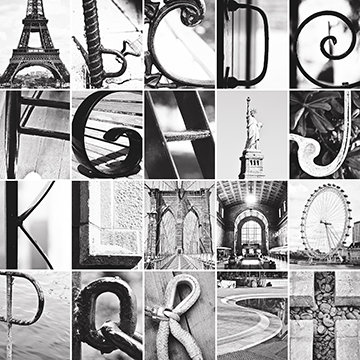 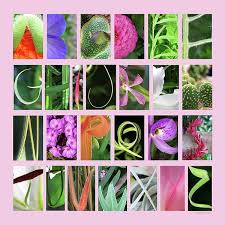 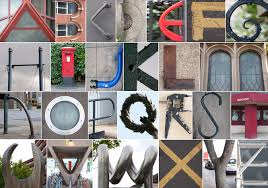 Subject PhotographyLevelA-levelQualification A-level PhotographyExam board / awarding bodyAQA